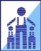 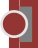 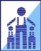 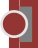 T.C KÜÇÜKÇEKMECE KAYMAKAMLIĞIKüçükçekmece Mesleki Eğitim Merkezi2019 – 2023STRATEJİK PLAN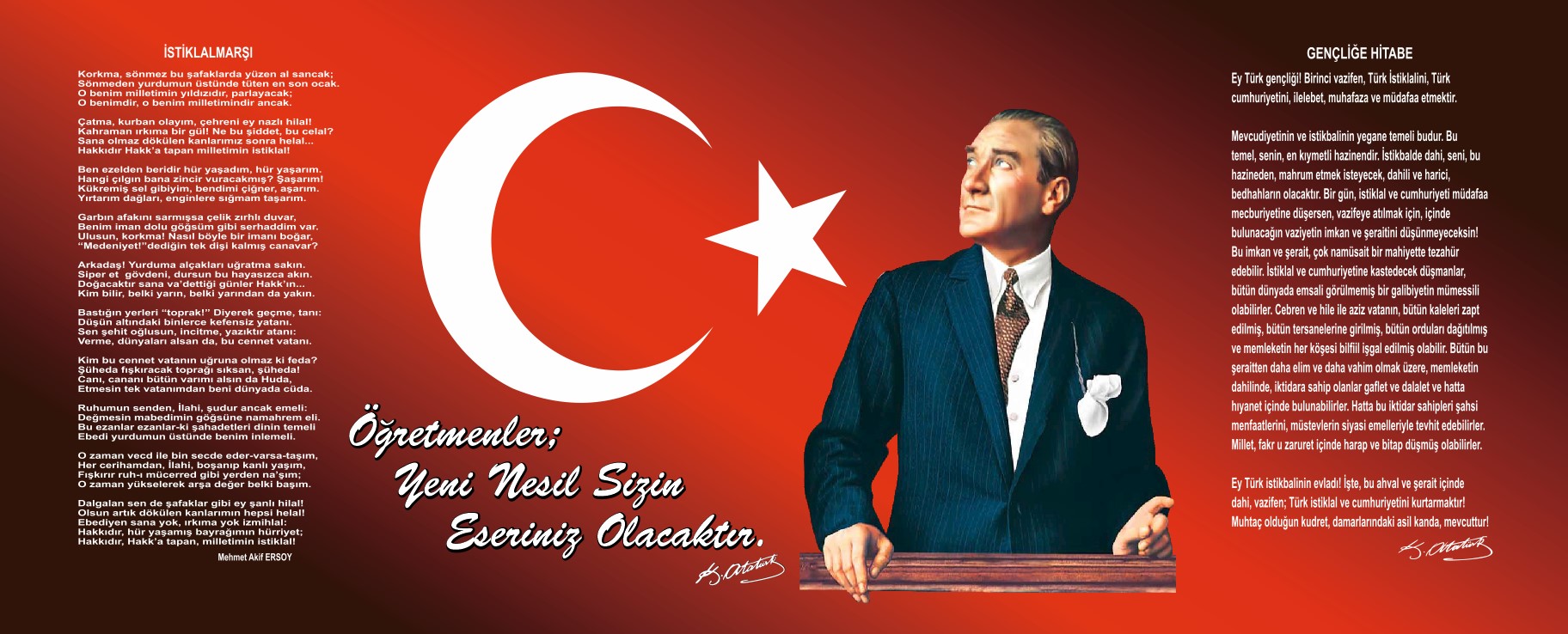 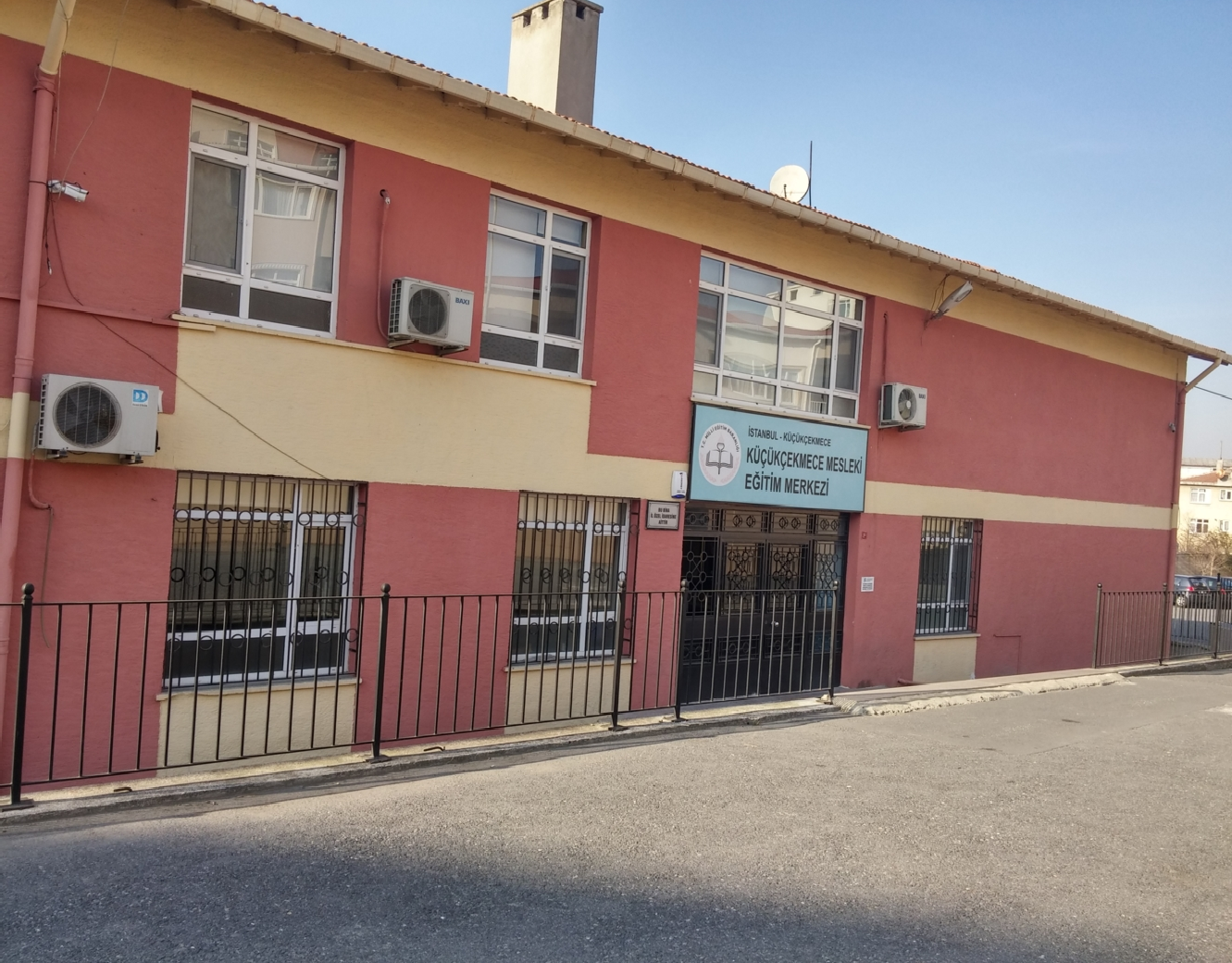 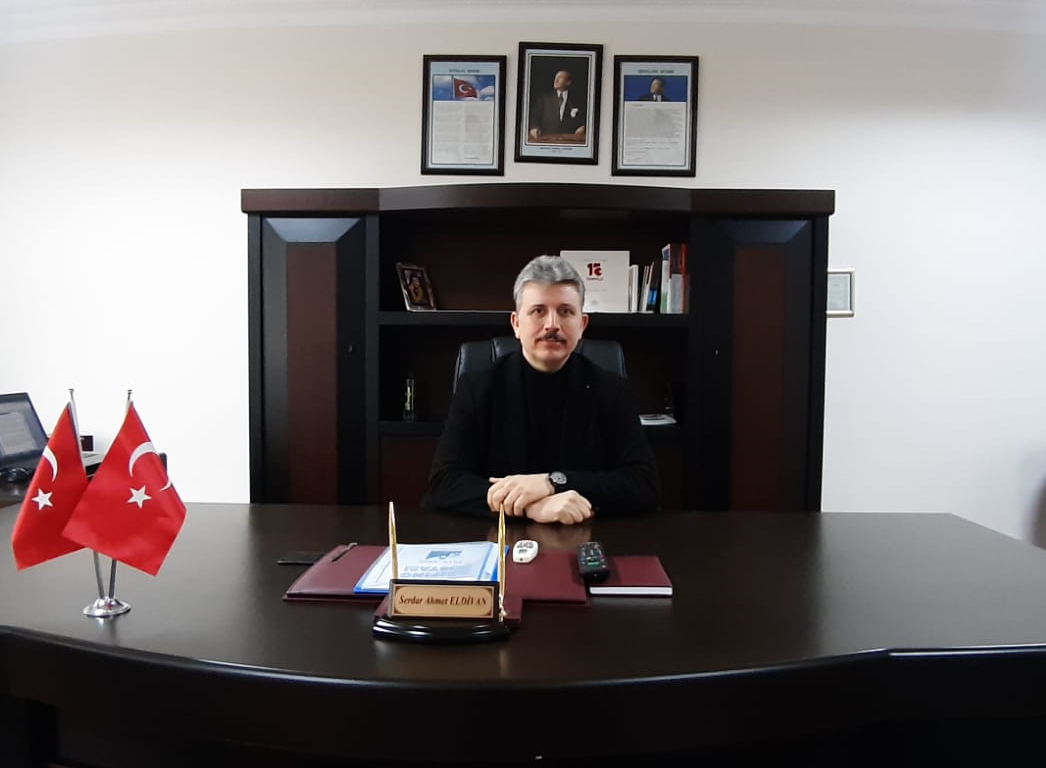 Büyük bir hızla gelişen dünyamızda, teknolojik değişimler ve yenilikler ile uluslararası pazardan pay alma yarışları, ülkelerin insan kaynaklarını geliştirmesine neden olmuştur. Çağımızdaki teknolojik gelişmeler kas gücü yerine beyin gücünü ön plana çıkarmış, bilgiye ulaşan, bilgiyi yorumlayıp kullanabilen ve teknolojik gelişmelere açık olan eğitilmiş insanı en önemli kaynak ve zenginlik haline getirmiştir.Geçmişten günümüze gelirken var olan girişimciliğin getirdiği teknolojik ve sosyal anlamda gelişmişliğin ulaştığı hız, artık kaçınılmazları da önümüze sererek kendini göstermektedir. Güçlü ekonomik ve sosyal yapı, güçlü bir ülke olmanın ve tüm değişikliklerde dimdik ayakta durabilmenin kaçınılmazlığı da oldukça büyük önem taşımaktadır. Gelişen ve sürekliliği izlenebilen, bilgi ve planlama temellerine dayanan güçlü bir yaşam standardı ve ekonomik yapı; stratejik amaçlar, hedefler ve planlanmış zaman diliminde gerçekleşecek uygulama faaliyetleri ile oluşabilmektedir.İşgücü planlamasının, özellikle eğitim-istihdam ilişkisi konusunda planlama yapılması kaçınılmazdır. Sanayinin ihtiyaç duyduğu iş gücünün yetiştirilmesi gerekmektedir. Yerel fırsatlar dikkatle ele alınmalı, kaynak israfına sebebiyet verilmemelidir.Küçükçekmece Mesleki Eğitim Merkezi 2019 – 2023 Stratejik Planında belirtilen amaç ve hedeflere ulaşmamızın merkezimizin gelişme ve kurumsallaşma süreçlerine önemli katkılar sağlayacağına inanmaktayız. Planın hazırlanmasında emeği geçen öğretmenlerimize, öğrencilerimize, velilerimize, stratejik plan hazırlama ekibine ve uygulanmasında yardımı olacak herkese teşekkür ederim.                  Serdar Ahmet ELDİVAN        		     Okul MüdürüKÜÇÜKÇEKMECE KAYMAKAMLIĞI KÜÇÜKÇEKMECE MESLEKİ EĞİTİM MERKEZİ2019-2023 STRATEJİK PLAN ÜST KURULUMillî Eğitim Bakanlığının 19/09/2018 tarihli ve 2018/16 sayılı genelgesi doğrultusunda Stratejik Plan Hazırlama ve Koordinasyon Ekibi tarafından hazırlanan Küçükçekmece Mesleki Eğitim Merkezi Müdürlüğü 2019-2023 Stratejik Planı incelenerek 21/02/2019 tarihinde Stratejik Plan Üst Kurulunca onaylanmıştır.	Vesile PAK BİTGEN	Kaya YAĞAN	Seray Bilici	Müdür Yardımcısı	Elek.Elektronik Öğretmeni	Motorlu Araçlar Öğretmeni	Ömriye YILDIZ	Şevki AĞIRMAN	Okul Aile Birliği Başkanı	Okul Aile Birliği Yönetim Kurulu Üyesi	Serdar Ahmet ELDİVAN	Okul MüdürüİçindekilerSunuş…………………………………………………………………………..……………………..……	4İçindekiler………………………………………………………………………………………………..…	6BÖLÜM I: GİRİŞ ve PLAN HAZIRLIK SÜRECİ…………………………………………….…………	7BÖLÜM II: DURUM ANALİZİ……………………………………………….…..……………………….	8Okulun Kısa Tanıtımı…………………………………………………………………………………….	8Okulun Mevcut Durumu: Temel İstatistikler……………………………………………………………	9PAYDAŞ ANALİZİ……………………………………………………………………………………….	14GZFT (Güçlü, Zayıf, Fırsat, Tehdit) Analizi…………………………………………………………...	18Gelişim ve Sorun Alanları………………………………………………………………………………	21BÖLÜM III: MİSYON, VİZYON VE TEMEL DEĞERLER…………………………………………..	22MİSYONUMUZ………………………………………………………………………………………….	22VİZYONUMUZ ………………………………………………………………………………………….	22TEMEL DEĞERLERİMİZ………………………………………………………………………………	22BÖLÜM IV: AMAÇ, HEDEF VE EYLEMLER………………………………………………………..	23TEMA I: EĞİTİM VE ÖĞRETİME ERİŞİM……………………………………………………………	23TEMA II: EĞİTİM VE ÖĞRETİMDE KALİTENİN ARTIRILMASI…………………………………..	24TEMA III: KURUMSAL KAPASİTE…………………………………………………………………….	25V. BÖLÜM: MALİYETLENDİRME…………………………………………………………………….	27BÖLÜM I: GİRİŞ ve PLAN HAZIRLIK SÜRECİ2019-2023 dönemi stratejik plan hazırlanması süreci Üst Kurul ve Stratejik Plan Ekibinin oluşturulması ile başlamıştır. Ekip tarafından oluşturulan çalışma takvimi kapsamında ilk aşamada durum analizi çalışmaları yapılmış ve durum analizi aşamasında paydaşlarımızın plan sürecine aktif katılımını sağlamak üzere paydaş anketi, toplantı ve görüşmeler yapılmıştır. Durum analizinin ardından geleceğe yönelim bölümüne geçilerek okulumuzun amaç, hedef, gösterge ve eylemleri belirlenmiştir. Çalışmaları yürüten ekip ve kurul bilgileri altta verilmiştir.STRATEJİK PLAN ÜST KURULUBÖLÜM II: DURUM ANALİZİ Okulumuz binası 1969 yılında Söğütlü Çeşme İlkokulu olarak açılmış 1999 yılına kadar ilkokul olarak kullanılmıştır. Küçükçekmece ilçesi öğrencilerinin başka ilçelerdeki okullara gitmemesi adına 2000 yılında Küçükçekmece Mesleki Eğitim Merkezi olarak faaliyete başlamıştır. Bir süre Halk Eğitim Merkezi ile birlikte aynı binayı kullanan okulumuz, öğrenci ve bölüm sayısının artmasıyla müstakil olarak binayı kullanmaya başlamış ve devam etmektedir. İlk olarak okulumuzda Erkek Kuaförlüğü-Bayan Kuaförlüğü, Elektrik-Elektronik, Otomotiv, Saraciye meslek dallarında eğitim verilmeye başlanmış olup 2013-2014 de Aşçılık-Pastacılık, Motorlu Araçlar Teknolojisi, Cilt Bakımı ve Makyaj, Kaynakçılık, Tesisat Teknolojisi ve İklimlendirme meslek dalları da eklenmiştir.  Okulumuza 8 yıllık temel eğitim mezunu olan ve çalışma hayatına erken atılan öğrencilerimiz kayıt olabilmektedir. Aynı zamanda 8 yıllık temel eğitim mezunu olup kalfalık belgesi olan öğrencilerimizde ustalık sınıfına kayıtları alınmaktadır. Çırak öğrencilerin devlet tarafından SGK güvenceleri sağlanmaktadır. Ayrıca okulumuz kalfalık-ustalık belgesi almak isteyenlerin denklik işlemleri, sınavları yapılmakta hak kazananların belgeleri verilmektedir. Okulumuz;İstanbul İl Milli Eğitim Müdürlüğü ile Gedik Üniversitesi işbirliği ile 21-24 Ocak 2013 tarihleri arasında düzenlenen “Kaynak Teknolojileri Beceri Yarışması”na danışman öğretmenlerimiz Muzaffer GARİP, Salim DÜLGER öğrencilerimiz Uğur DİZER, Şükrü YAMANOĞLU, Yavuz KARADAĞ, Sergen SEVİNDİ  ile yarışmaya katılıp 2.’lik kazanmışlardır.2014 yılında “ARAÇLAR İÇİN KALKIŞ DESTEK SİSTEMİ” projesi danışman öğretmen Salim DÜLGER, öğrencilerimiz Alper SERBEST ve Ünal GÜL katılımlarıyla gerçekleştirilmiş ve 1.’lik kazanılmıştır.TEMİZ OKUL, SAĞLIKLI OKUL projesi kapsamında Sağlık Bakanlığı ile Milli Eğitim Bakanlığı arasında imzalanan protokol gereği İl Halk Sağlığı Müdürlüğü ile İl Milli Eğitim Müdürlüğü denetim elemanlarınca yapılan denetimde temizlik ve hijyen kurallarına uygun bulunduğundan 18.12.2015 tarihinde “BEYAZ BAYRAK” almaya hak kazanmıştır.İSTESOB İkitelli OSB ile işbirliği içerisinde “VERİMLİ TEMİZ ENERJİ” alanındaki eğitim ve danışmanlık kapasitesinin güçlendirilmesi projesi öğretmenimiz Coşkun YAVUZ danışmanlığında gerçekleştirilmiştir. 10 – 14 Haziran 2015 tarihlerinde düzenlenen Öğrenme Şenliği’nde projemiz tanıtılmıştır. Bu projenin devamında okulumuza elektrik ihtiyacını karşılamaya destek bakımında 2016 yılında güneş enerjisi kurulmuştur. 2016 yılında 5 kwh ile yaklaşık %50’ye kadar, 2017 yılında ise 10 kwh ile yaklaşık %90’a kadar okulumuzun elektrik ihtiyacı karşılanması sağlanmıştır. Aynı zamanda bu sisteme uzaktan izlenebilir sistemle akıllı telefonlarla takip edilebilir durumdadır.Okulun Mevcut Durumu: Temel İstatistiklerOkul KünyesiOkulumuzun temel girdilerine ilişkin bilgiler altta yer alan okul künyesine ilişkin tabloda yer almaktadır.Çalışan BilgileriOkulumuzun çalışanlarına ilişkin bilgiler altta yer alan tabloda belirtilmiştir.Çalışan Bilgileri TablosuOkulumuz Bina ve Alanları	Okulumuzun binası ile açık ve kapalı alanlarına ilişkin temel bilgiler altta yer almaktadır.Okul Yerleşkesine İlişkin Bilgiler Sınıf ve Öğrenci BilgileriOkulumuzda yer alan sınıfların öğrenci sayıları alttaki tabloda verilmiştir.Donanım ve Teknolojik KaynaklarımızTeknolojik kaynaklar başta olmak üzere okulumuzda bulunan çalışır durumdaki donanım malzemesine ilişkin bilgiye alttaki tabloda yer verilmiştir.Teknolojik Kaynaklar TablosuGelir ve Gider BilgisiOkulumuzun genel bütçe ödenekleri, okul aile birliği gelirleri ve diğer katkılarda dâhil olmak üzere gelir ve giderlerine ilişkin son iki yıl gerçekleşme bilgileri alttaki tabloda verilmiştir.PAYDAŞ ANALİZİKurumumuzun temel paydaşları öğrenci, veli ve öğretmen olmakla birlikte eğitimin dışsal etkisi nedeniyle okul çevresinde etkileşim içinde olunan geniş bir paydaş kitlesi bulunmaktadır. Paydaşlarımızın görüşleri anket, toplantı, dilek ve istek kutuları, elektronik ortamda iletilen önerilerde dâhil olmak üzere çeşitli yöntemlerle sürekli olarak alınmaktadır.Paydaş anketlerine ilişkin ortaya çıkan temel sonuçlara altta yer verilmiştir * : Öğrenci Anketi Sonuçları:Öğretmen Anketi Sonuçları:Veli Anketi Sonuçları:GZFT (Güçlü, Zayıf, Fırsat, Tehdit) Analizi *Okulumuzun temel istatistiklerinde verilen okul künyesi, çalışan bilgileri, bina bilgileri, teknolojik kaynak bilgileri ve gelir gider bilgileri ile paydaş anketleri sonucunda ortaya çıkan sorun ve gelişime açık alanlar iç ve dış faktör olarak değerlendirilerek GZFT tablosunda belirtilmiştir. Dolayısıyla olguyu belirten istatistikler ile algıyı ölçen anketlerden çıkan sonuçlar tek bir analizde birleştirilmiştir.Kurumun güçlü ve zayıf yönleri donanım, malzeme, çalışan, iş yapma becerisi, kurumsal iletişim gibi çok çeşitli alanlarda kendisinden kaynaklı olan güçlülükleri ve zayıflıkları ifade etmektedir ve ayrımda temel olarak okul müdürü/müdürlüğü kapsamından bakılarak iç faktör ve dış faktör ayrımı yapılmıştır. İçsel Faktörler Güçlü YönlerZayıf YönlerDışsal Faktörler *FırsatlarTehditlerGelişim ve Sorun AlanlarıGelişim ve sorun alanları analizi ile GZFT analizi sonucunda ortaya çıkan sonuçların planın geleceğe yönelim bölümü ile ilişkilendirilmesi ve buradan hareketle hedef, gösterge ve eylemlerin belirlenmesi sağlanmaktadır. Gelişim ve sorun alanları ayrımında eğitim ve öğretim faaliyetlerine ilişkin üç temel tema olan Eğitime Erişim, Eğitimde Kalite ve kurumsal Kapasite kullanılmıştır. Eğitime erişim, öğrencinin eğitim faaliyetine erişmesi ve tamamlamasına ilişkin süreçleri; Eğitimde kalite, öğrencinin akademik başarısı, sosyal ve bilişsel gelişimi ve istihdamı da dâhil olmak üzere eğitim ve öğretim sürecinin hayata hazırlama evresini; Kurumsal kapasite ise kurumsal yapı, kurum kültürü, donanım, bina gibi eğitim ve öğretim sürecine destek mahiyetinde olan kapasiteyi belirtmektedir.BÖLÜM III: MİSYON, VİZYON VE TEMEL DEĞERLEROkul Müdürlüğümüzün Misyon, vizyon, temel ilke ve değerlerinin oluşturulması kapsamında öğretmenlerimiz, öğrencilerimiz, velilerimiz, çalışanlarımız ve diğer paydaşlarımızdan alınan görüşler, sonucunda stratejik plan hazırlama ekibi tarafından oluşturulan Misyon, Vizyon, Temel Değerler; Okulumuz üst kurulana sunulmuş ve üst kurul tarafından onaylanmıştır.MİSYONUMUZ Çırak, kalfa ve ustaların 3308 sayılı Mesleki Eğitim Kanunu kapsamında eğitim almalarını sağlayarak, gelişen teknolojileri kullanarak çalışan, üreten, yüksek karakterli meslek mensupları yetiştirmektir.VİZYONUMUZ Küçükçekmece ilçesinde, mal ve hizmet üretiminde çalışanların mesleki eğitimden geçmelerini sağlayan, milli kimliğini kaybetmeden evrensel değerleri de benimseyen, teknolojik gelişmelere ayak uyduran, sürekli kendini yenileyen, meslek ahlakı bilinci kazandıran, esnaf merkezli, tercih edilen bir kurum olmak.TEMEL DEĞERLERİMİZ Atatürk ilke ve inkılaplarına bağlılıkBilimsel yaklaşımGeleceğe inanmakŞeffaflık, hesap verebilirlikHoşgörüKalite bilinciÖğrenci merkezli eğitimSürekli gelişimToplumsal sorumlulukBÖLÜM IV: AMAÇ, HEDEF VE EYLEMLERTEMA I: EĞİTİM VE ÖĞRETİME ERİŞİMSratejik Amaç 1: Öğrencilerin nitelikli mesleki eğitim alabilmelerine yönelik iş gücü piyasasında ihtiyaç duyulan alanlarda kalifiye eleman yetiştiren, öğrencilerin uyum ve devamsızlık sorunlarını gideren etkin bir eğitim-öğretim sistemi uygulanacaktır.Stratejik Hedef 1.1 Toplumda ihtiyaç duyulan alanlarda üretken ve topluma faydalı kalifiye eleman yetiştirecek ve öğrencilerin uyum ve devamsızlık sorunları giderilecektir.Performans Göstergeleri EylemlerTEMA II: EĞİTİM VE ÖĞRETİMDE KALİTENİN ARTIRILMASIEğitim ve öğretimde kalitenin artırılması başlığı esas olarak eğitim ve öğretim faaliyetinin hayata hazırlama işlevinde yapılacak çalışmaları kapsamaktadır. Bu tema altında akademik başarı, sınav kaygıları, sınıfta kalma, ders başarıları ve kazanımları, disiplin sorunları, öğrencilerin bilimsel, sanatsal, kültürel ve sportif faaliyetleri ile istihdam ve meslek edindirmeye yönelik rehberlik ve diğer mesleki faaliyetler yer almaktadır. Stratejik Amaç 2: Öğrencilerimizin gelişmiş dünyaya uyum sağlayacak şekilde donanımlı bireyler olabilmesi için eğitim ve öğretimde kalite artırılacaktır.Stratejik Hedef 2.1. Öğrenme kazanımlarını takip eden ve velileri de sürece dâhil eden bir yönetim anlayışı ile öğrencilerimizin akademik başarıları ve sosyal faaliyetlere etkin katılımı artırılacaktır.Stratejik Hedef 2.2.  Etkin bir rehberlik anlayışıyla, öğrencilerimizi ilgi ve becerileriyle orantılı bir şekilde üst öğrenime veya istihdama hazır hale getiren daha kaliteli bir kurum yapısına geçilecektir.Performans GöstergeleriEylemlerTEMA III: KURUMSAL KAPASİTEStratejik Amaç 3: Eğitim ve öğretim faaliyetlerinin daha nitelikli olarak verilebilmesi için okulumuzun kurumsal kapasitesi güçlendirilecektir. Stratejik Hedef 3.1.  PG.3.1.a Öğrencileri İş Şağlığı ve Güvenliği eğitimiyle ilgili daha fazla bilgilendirme ve bilinçlendirme PG.3.1.b İşyeri sahiplerine İş Sağlığı ve Güvenliği ile ilgili koordinatörlük çalışması yapan öğretmenler tarafından yazılı ve sözlü bilgilendirmelerin yapılması ve bu bilgilendirmelerin tutanak ile kayıt altına alınmasıPerformans GöstergeleriEylemlerV. BÖLÜM: MALİYETLENDİRME2019-2023 Stratejik Planı Faaliyet/Proje Maliyetlendirme TablosuVI. BÖLÜM: İZLEME VE DEĞERLENDİRME Okulumuz Stratejik Planı izleme ve değerlendirme çalışmalarında 5 yıllık Stratejik Planın izlenmesi ve 1 yıllık gelişim planın izlenmesi olarak ikili bir ayrıma gidilecektir. Stratejik planın izlenmesinde 6 aylık dönemlerde izleme yapılacak denetim birimleri, il ve ilçe millî eğitim müdürlüğü ve Bakanlık denetim ve kontrollerine hazır halde tutulacaktır.Yıllık planın uygulanmasında yürütme ekipleri ve eylem sorumlularıyla aylık ilerleme toplantıları yapılacaktır. Toplantıda bir önceki ayda yapılanlar ve bir sonraki ayda yapılacaklar görüşülüp karara bağlanacaktır. KÜÇÜKÇEKMECE MESLEKİ EĞİTİM MERKEZİ MÜDÜRLÜĞÜSTRATEJİK PLAN ÜST KURULUKÜÇÜKÇEKMECE MESLEKİ EĞİTİM MERKEZİ MÜDÜRLÜĞÜSTRATEJİK PLAN ÜST KURULUKÜÇÜKÇEKMECE MESLEKİ EĞİTİM MERKEZİ MÜDÜRLÜĞÜSTRATEJİK PLAN ÜST KURULUSIRA NOADI SOYADIGÖREVİ1Serdar Ahmet ELDİVANOkul Müdürü2Vesile PAK BİTGENMüdür Yardımcısı3Kaya YAĞANÖğretmen4Seray BİLİCİÖğretmen5Ömriye YILDIZOkul Aile Birliği Başkanı6Şevki AĞIRMANOkul Aile Birliği Yönetim Kurulu ÜyesiKÜÇÜKÇEKMECE MESLEKİ EĞİTİM MERKEZİ MÜDÜRLÜĞÜSTRATEJİK PLAN HAZIRLAMA VE KOORDİNASYON EKİBİKÜÇÜKÇEKMECE MESLEKİ EĞİTİM MERKEZİ MÜDÜRLÜĞÜSTRATEJİK PLAN HAZIRLAMA VE KOORDİNASYON EKİBİKÜÇÜKÇEKMECE MESLEKİ EĞİTİM MERKEZİ MÜDÜRLÜĞÜSTRATEJİK PLAN HAZIRLAMA VE KOORDİNASYON EKİBİKÜÇÜKÇEKMECE MESLEKİ EĞİTİM MERKEZİ MÜDÜRLÜĞÜSTRATEJİK PLAN HAZIRLAMA VE KOORDİNASYON EKİBİSIRA NOADI SOYADIÜNVANIEKİPTEKİ GÖREVİ1Özgür DEMİRCİOĞLU BAYRAMMüdür YardımcısıOkul Stratejik Plan Koordinatörü2Elvan AKINCIÖğretmenStratejik Plan Ekip Üyesi3Coşkun YAVUZÖğretmenStratejik Plan Ekip Üyesi4Seray BiliciÖğretmenStratejik Plan Ekip Üyesi5Taner ARSLANÖğretmenStratejik Plan Ekip Üyesi6Melek ÜZENOkul Aile Birliği Başkan YardımcısıStratejik Plan Ekip Üyesi7Mine KESKİNVeliStratejik Plan Ekip Üyesi8İslam BEKARVeliStratejik Plan Ekip Üyesiİli: İSTANBULİli: İSTANBULİli: İSTANBULİli: İSTANBULİlçesi: KÜÇÜKÇEKMECEİlçesi: KÜÇÜKÇEKMECEİlçesi: KÜÇÜKÇEKMECEİlçesi: KÜÇÜKÇEKMECEAdres: Söğütlüçeşme Mah. Atatürk Cad.  No:2 Küçükçekmece/İSTANBULSöğütlüçeşme Mah. Atatürk Cad.  No:2 Küçükçekmece/İSTANBULSöğütlüçeşme Mah. Atatürk Cad.  No:2 Küçükçekmece/İSTANBULCoğrafi Konum (link):Coğrafi Konum (link):http://kucukcekmecemem.meb.k12.tr/tema/harita.php http://kucukcekmecemem.meb.k12.tr/tema/harita.php Telefon Numarası: 0212 471 91 61 - 620212 471 91 61 - 620212 471 91 61 - 62Faks Numarası:Faks Numarası:0212 471 91 630212 471 91 63e- Posta Adresi:850539@meb.k12.tr 850539@meb.k12.tr 850539@meb.k12.tr Web sayfası adresi:Web sayfası adresi:http://kucukcekmecemem.meb.k12.trhttp://kucukcekmecemem.meb.k12.trKurum Kodu:850539850539850539Öğretim Şekli:Öğretim Şekli:Tam Gün Tam Gün Okulun Hizmete Giriş Tarihi : 2000Okulun Hizmete Giriş Tarihi : 2000Okulun Hizmete Giriş Tarihi : 2000Okulun Hizmete Giriş Tarihi : 2000Toplam Çalışan Sayısı Toplam Çalışan Sayısı 2323Öğrenci Sayısı:Kız620620Öğretmen SayısıKadın99Öğrenci Sayısı:Erkek113113Öğretmen SayısıErkek1414Öğrenci Sayısı:Toplam733733Öğretmen SayısıToplam2323Derslik Başına Düşen Öğrenci SayısıDerslik Başına Düşen Öğrenci SayısıDerslik Başına Düşen Öğrenci Sayısı: 25Şube Başına Düşen Öğrenci SayısıŞube Başına Düşen Öğrenci SayısıŞube Başına Düşen Öğrenci Sayısı: 22Öğretmen Başına Düşen Öğrenci SayısıÖğretmen Başına Düşen Öğrenci SayısıÖğretmen Başına Düşen Öğrenci Sayısı: 32Şube Başına 30’dan Fazla Öğrencisi Olan Şube SayısıŞube Başına 30’dan Fazla Öğrencisi Olan Şube SayısıŞube Başına 30’dan Fazla Öğrencisi Olan Şube Sayısı: 3Öğrenci Başına Düşen Toplam Gider MiktarıÖğrenci Başına Düşen Toplam Gider MiktarıÖğrenci Başına Düşen Toplam Gider Miktarı: 528,67Öğretmenlerin Kurumdaki Ortalama Görev SüresiÖğretmenlerin Kurumdaki Ortalama Görev SüresiÖğretmenlerin Kurumdaki Ortalama Görev Süresi: 5UnvanErkekKadınToplamOkul Müdürü ve Müdür Yardımcısı426Sınıf Öğretmeni______Branş Öğretmeni14923Rehber Öğretmen______İdari Personel__22Yardımcı Personel213Güvenlik Personeli______Toplam Çalışan Sayıları201434Okul Bölümleri Okul Bölümleri Özel AlanlarVarYokOkul Kat Sayısı2Çok Amaçlı SalonXDerslik Sayısı8Çok Amaçlı SahaXDerslik Alanları (m2)343 m2KütüphaneXKullanılan Derslik Sayısı8Fen LaboratuvarıXŞube Sayısı33Bilgisayar LaboratuvarıXİdari Odaların Alanı (m2)137,53 m2İş AtölyesiXÖğretmenler Odası (m2)49 m2Beceri AtölyesiXOkul Oturum Alanı (m2)642,03 m2PansiyonXOkul Bahçesi (Açık Alan)(m2)3750 m2Okul Kapalı Alan (m2)730 m2Sanatsal, bilimsel ve sportif amaçlı toplam alan (m2)112,50 m2Kantin (m2)__Tuvalet Sayısı12Diğer (Arşiv)1Akıllı Tahta SayısıTV Sayısı3Masaüstü Bilgisayar Sayısı30Yazıcı Sayısı9Taşınabilir Bilgisayar Sayısı14Fotokopi Makinası Sayısı3Projeksiyon Sayısı9İnternet Bağlantı Hızı24 mbpsYıllarGelir MiktarıGider Miktarı2016377.214,57218.626,662017514.356,21386.176,62♦ Nitelikli, yaratıcı, üretken, girişimci ve birbiriyle anlaşabilen güçlü bir kadroya sahip olunması,♦ Akademik çalışmayı teşvik edici, yapıcı ve yönlendirici bir yönetim anlayışının olması,♦ Merkezimizin organize olma ve organizasyon gerçekleştirme gücünün yüksek olması,♦ Çalışanlar arası iletişimin ve diyalogun iyi olması, görevlendirmelerin eşit ve adil olması,♦ Yeterince teknolojik imkânlarımızın bulunması ve tüm personelimizin bunları kullanabiliyor olması,♦ Merkez yöneticilerinin ve öğretmenlerinin diğer paydaşlarca güvenilir bulunması,♦ Tecrübeli ve oturmuş bir öğretmen ve yönetici kadrosunun bulunması♦ Diğer kurum ve kuruluşlar, özel sektör, sivil toplum kuruluşları ve çevreyle güçlü bir işbirliği geleneğine sahip olunması,♦ Demokrasi anlayışının yerleşmiş oluşu, adil, tarafsızlık ve objektifliğin esas alınması♦ Bilgiyi paylaşımcı anlayışa dayalı bir kurum kültürünün olması,♦ İşletmeler tarafından tercih edilen okul olması, işletmelerle işbirliğinin kuvvetli olması♦ Okulumuza ulaşım imkanlarının kolay olması♦ Düzenlenen kurslar ve yapılan sınavlar neticesinde elde edilen gelirlerle kurum bütçesinin güçlü olması♦ Güneş enerjisi teknolojisiyle kendi elektriğimiz üreterek okul bütçesine katkıda bulunulması♦ Eğitim için güvenli ve temiz bir ortamın olması, okulun iyi ısınması,♦ Öğrencilerimizde okuma alışkanlığı ve başarılı olma davranışının olmaması,♦ Öğrencilerimizin devamsızlık konusunda yeterince duyarlı davranmamaları,♦ Öğrencilerde eğitim hayatı boyunca oluşmuş kemikleşmiş davranışlarını değiştirmede güçlük yaşamamız,♦ Artan öğrenci sayımız neticesinde fiziki ortamımızın full kapasiteyle çalışması sonucu yoğunluk oluşması♦ Çırak öğrenci sınıflarımızın karma bir yaş grubundan oluşması♦ Öğretmenler arasında sosyal etkinliklerin düşük olması♦ Okul kütüphanesinin yeterli olmaması♦ Okul içi sosyal alanların yetersiz olması♦ Ailelerin, öğrencilerin çıraklık eğitim faaliyetlerine yeterli önemi vermemesi,♦ Süreç yönetimi, verilerle yönetim, etkili ekip çalışmaları, veri toplama, görev tanımları ve iş akış tanımlamaları konularında var olduğu düşünülen eksiklikler,♦ Okul-Veli iletişimin yetersiz olması, velilerin yeterince duyarlı davranışta bulunmamaları♦ Sosyal ve kültürel gezilerin yetersizliği♦ Mezun kalfa ve ustalarla güçlü bir iletişimin olmaması♦ Bakanlığın Mesleki Eğitime önem vermesi ve yaygınlaştırmak istemesi.♦ Çırak, kalfa ve usta öğrencilerimizi çalıştıran işyerlerine teşvik verilmesi.♦ Hizmet alanların beklenti ve görüşlerinin dikkate alınması♦ Okulumuzun toplu taşıma araçlarına yakın olması♦ Okulumuzun işletmelere yakın, işletmelerle iç içe olması.♦ Gelişen teknoloji sayesinde bilgiye ulaşma imkânlarının artması♦ Avrupa Birliği projelerine katılım yolunun açık olması.♦ Teknolojik gelişmelerin eğitimde kullanılmasının devlet politikası haline gelmesi.♦ Ar-Ge ve bilgi teknolojisinin gelişmekte olması.♦ Kurumumuzun İstanbul gibi bir kültür ilinde bulunuyor olması.♦ Bakanlığın eğitim teknolojilerine önem vermesi.♦ Mezunlarımızın ilçemizde ve yakın ilçelerde işyeri sahibi olmaları♦ Merkezimiz çevresinde branşlar düzeyinde hizmet veren birçok işyerinin olması.♦ İşletme sahiplerinin kurumumuzu tanıdıkça çırak, kalfa ve usta çalıştırma konusunda bilinçlenmesi.♦ Mesleki ve teknik öğretimin önemi konusunda bilinç düzeyinin yeterli olmaması,♦ Öğrencilerin takibinde velilerin okulla yeterince işbirliği halinde çalışmaması.♦ Velilerin sosyo-ekonomik düzeylerinin düşük olması  ♦ Velilerin öğrenci kayıtlarında yeterince bilinçli olmaması meslek alanlarını tanımamaları, meslek seçimini bilinçli yapmamaları,♦ Deri giyim, El sanatları, kaynakçılık gibi bazı mesleklerde çalışacak çırak öğrenci bulunamaması,♦ Deri giyim, El sanatları, kaynakçılık gibi bazı mesleklerde işyerlerinin sınırlı olması,♦ İlköğrenimden ortaöğrenime geçerken meslek okullarının yeterince tanıtılmaması ♦ Televizyon, basın ve sosyal medyada öğrencilerin gelişimini olumsuz etkileyen yayın ve paylaşımların olması ♦ Öğrencilerin bir kısmında zararlı alışkanlıkların olması  1.TEMA: EĞİTİM VE ÖĞRETİME ERİŞİM 1.TEMA: EĞİTİM VE ÖĞRETİME ERİŞİM1Okulumuza kayıt durumunu artırmakOkulumuza kayıt durumunu artırmak2Öğrenci devamsızlıklarının fazla olmasıÖğrenci devamsızlıklarının fazla olması3Okula uyum sürecindeki olumsuzluklarOkula uyum sürecindeki olumsuzluklar4Yabancı öğrencilerin oryantasyon sorunuYabancı öğrencilerin oryantasyon sorunu2.TEMA: EĞİTİM VE ÖĞRETİMDE KALİTE2.TEMA: EĞİTİM VE ÖĞRETİMDE KALİTE1Akademik başarının yeterli düzeyde olmaması2Sosyal ve kültürel faaliyetlerin yeterli olmaması3İstihdam edilebilirlik oranının yükseltilmesi, meslek seçimde bilinçli olunmaması4Akıllı tahta olmaması3.TEMA: KURUMSAL KAPASİTE3.TEMA: KURUMSAL KAPASİTE1Kurumsal iletişim güçlendirilmesi2Kurumsal koordinenin artırılması3Spor alanının yetersiz olması4Okul donanımın korunması ve güçlendirilmesi5İş güvenliği bilincinin kazandırılmasıNoPERFORMANSGÖSTERGESİMevcutHEDEFHEDEFHEDEFHEDEFHEDEFNoPERFORMANSGÖSTERGESİ201820192020202120222023PG.1.1.aKayıt bölgesindeki öğrencilerden okula kayıt yaptıranların oranı (%)404550556065PG.1.1.c.Okula yeni başlayan öğrencilerden oryantasyon eğitimine katılanların oranı (%)95100100100100100PG.1.1.d.Bir eğitim ve öğretim döneminde 6 gün ve üzeri devamsızlık yapan öğrenci oranı (%)30252010105PG.1.1.e.Bir eğitim ve öğretim döneminde 6 gün ve üzeri devamsızlık yapan yabancı öğrenci oranı (%)40353020105NoEylem İfadesiEylem SorumlusuEylem Tarihi1.1.1.Kayıt bölgesinde yer alan öğrencilerin tespiti çalışması yapılacaktır.Okul Stratejik Plan Ekibi01 Eylül-20 Eylül1.1.2Devamsızlık yapan öğrencilerin tespiti ve erken uyarı sistemi için çalışmalar yapılacaktır.Vesile PAK BİTGENMüdür Yardımcısı 01 Eylül-20 Eylül1.1.3Devamsızlık yapan öğrencilerin velileri ile özel aylık toplantı ve görüşmeler yapılacaktır.Vesile PAK BİTGENMüdür YardımcısıHer ayın son haftası1.1.4Okulun özel eğitime ihtiyaç duyan bireylerin kullanımının kolaylaşıtırılması için rampa ve asansör eksiklikleri tamamlanacaktır.Özgür D. BAYRAMMüdür Yardımcısı10-20 Mayıs 20191.1.5Çevremizdeki ortaokulların 8. Sınıflarına ve liselere bilgilendirme seminerleri yapmak.Okul Stratejik Plan Ekibi10-20 Mayıs 20191.1.6Öğrencilerin okula uyum sürecini hızlandırmak amacıyla oryantasyon seminerleri yapmak.Coşkun YavuzOkulun ilk haftasıNoPERFORMANSGÖSTERGESİPERFORMANSGÖSTERGESİMevcutHEDEFHEDEFHEDEFHEDEFHEDEFNoPERFORMANSGÖSTERGESİPERFORMANSGÖSTERGESİ201820192020202120222023PG.2.1.1.Kalfalik EğitimiKalfa adayı öğrenci sayısı (Çırak)595534600620650650PG.2.1.1.Kalfalik EğitimiKalfalık Belgesi alanların sayısı1142833950110011501200PG.2.1.2.Ustalık EğitimiUsta Adayı öğrenci sayısı14499150165180200PG.2.1.2.Ustalık EğitimiUstalık belgesi alanların sayısı787741785790820850PG.2.1.2.Ustalık EğitimiUsta öğreticilik belgesi alanların sayısı326274300310320325PG.1.1.3.Bir eğitim ve öğretim döneminde 6 gün ve üzeri devamsızlık yapan öğrenci oranı(%)Bir eğitim ve öğretim döneminde 6 gün ve üzeri devamsızlık yapan öğrenci oranı(%)2016121086NoEylem İfadesiEylem SorumlusuEylem Tarihi1.1.1.Kalfalık eğitimine katılan öğrenci sayısının artması için çalışmalar yapılacakOkul Stratejik Plan Ekibi Yıl boyu devam edecek1.1.2Usta eğitimine katılan öğrenci sayısınınartması için çalışmalar yapılacakOkul Stratejik Plan EkibiYıl boyu devam edecek 1.1.3Devasmızlık nedenleri tespit edilecek ve devamsızlığın azaltılması için gerekli çalışmalar yapılacakÖzgür D.BayramSeray BiliciYasemin BayramYıl boyu devam edecekNoPERFORMANSGÖSTERGESİMevcutHEDEFHEDEFHEDEFHEDEFHEDEFNoPERFORMANSGÖSTERGESİ201820192020202120222023PG.3.1.aÖğrencilere ‘İş Sağlığı ve Güvenliği’ eğitimi769095100100100PG.3.2.bİş yeri sahiplerinin İş Sağlığı ve Güvenliği ile ilgili bilgilendirme çalışmaları yapma ve tutanakla kayıt altına alma100100100100100100PG.3.3.c.Spor alanının ve çevre düzenlemesinin yapılması707580859095NoEylem İfadesiEylem SorumlusuEylem Tarihi1.1.1.Öğrencileri İş Şağlığı ve Güvenliği eğitimiyle ilgili daha fazla bilgilendirmek ve bilinçlendirmek için iş güvenliği sertifikası olan öğretmenler tarafından eğitim verilmesi.Hasan Hüseyin OĞUZMüdür YardımcısıKaya YağanSalim DülgerHer eğitim öğretim yılında iki kez1.1.2.İşyeri sahiplerine İş Sağlığı ve Güvenliği ile ilgili koordinatörlük çalışması yapan öğretmenler tarafından yazılı ve sözlü Bilgilendirmelerin yapılması ve bu bilgilendirmelerin tutanak ile kayıt altına alınmasıHasan Hüseyin OĞUZMüdür YardımcısıTüm meslek dersi öğretmenleriKesintisiz1.1.3.Sınıflardaki projeksiyonların periyodik bakımlarının yapılmasıCoşkun YavuzHer ayın son haftası1.1.4.Yönetim ve öğretmenlerin kordineli çalışmanın korunması ve artırılması toplantılarının yapılmasıLütfi DemirOkul MüdürüHer ayın son haftası1.1.5.Koordinatörlük işlemleriyle ilgili bireysel görüşmelerin yapılmasıVesile Pak BitgenMüdür YardımcısıKesintisiz1.1.6.Öğrencilerimizin, velilerin ve vatandaşlarımızın ihtiyaç duydukları bilgilere hızlı ulaşımı konusunda okulun web sayfasının güncellenmesi, sms bilgilendirme mesajlarının atılması.Vesile Pak BitgenMüdür YardımcısıCoşkun YavuzKesintisiz1.1.7.Okulun kütüphanesinin kapasiteninin artırılmasıElvan Akıncı 1 Eylül – 30 EylülKaynak Tablosu20192020202120222023ToplamKaynak Tablosu20192020202120222023ToplamGenel Bütçe------------Valilikler ve Belediyelerin Katkısı------------Diğer (Okul Aile Birlikleri)22.000,0027.000,0030.000,0033.000,0035.000,00147.000,00TOPLAM22.000,0027.000,0030.000,0033.000,0035.000,00147.000,00